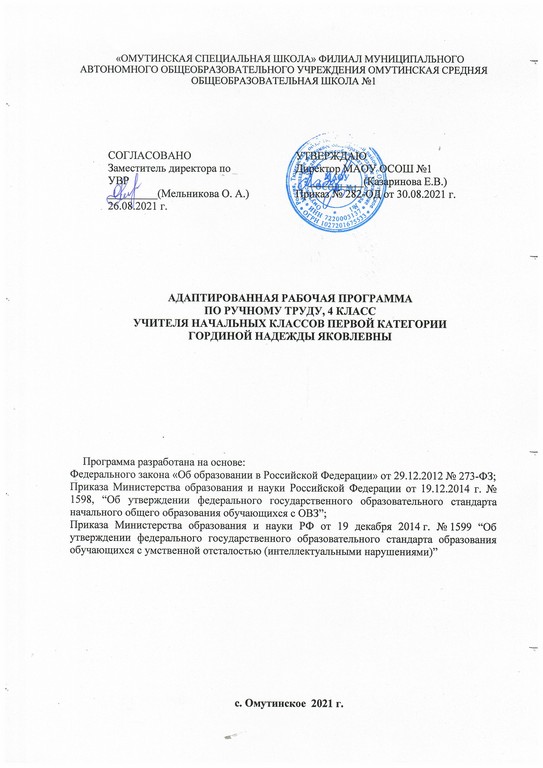 Планируемые результаты изучения предмета «Трудовое обучения (Ручной труд)».	Личностные,  метапредметные и предметные результаты освоения учебного предмета  «ручной труд»внутренняя позиция школьника на уровне положительного отношения к школе, понимания необходимости учения и принятия образца «хорошего ученика»;выраженная устойчивая учебно-познавательная мотивация учения;адекватное понимание причин успешности/неуспешности учебной деятельности;способность к самооценке на основе критериев успешности учебной деятельности; ориентация на понимание и принятие предложений и оценок учителей, товарищей, родителей и других людей;понятие об основных моральных нормах и ориентация на их выполнение;ориентация в нравственном содержании и смысле как собственных поступков, так и поступков окружающих людей;способность к эмпатии, как осознанному пониманию чувств других людей и сопереживанию им, к решению моральных дилемм на основе учёта позиций партнёров;установка на здоровый образ жизни и навыки реализации её в реальном поведении и поступках;основы экологической культуры: принятие ценности природного мира, готовность следовать в своей деятельности нормам природоохранного, нерасточительного, здоровьесберегающего поведения.Метапредметныерегулятивные универсальные учебные действия:умение принимать и сохранять учебную задачу;умение в сотрудничестве с учителем ставить новые учебные задачи;умение проявлять познавательную инициативу в учебном сотрудничестве;умение планировать свои действия в соответствии с поставленной задачей и условиями её реализации, в том числе во внутреннем плане;умение выполнять учебные действия в материализованной, громкоречевой и умственной форме;умение самостоятельно адекватно оценивать правильность выполнения действия и вносить необходимые коррективы в исполнение как по ходу его реализации, так и в конце действия;умение адекватно воспринимать предложения и оценку учителей, товарищей, родителей и других людей;познавательные универсальные учебные действия:умение осуществлять выбор наиболее эффективных способов решения задач в зависимости от конкретных условий;умение строить сообщения в устной и письменной форме;умение осуществлять анализ объектов с выделением существенных и несущественных признаков;умение осуществлять синтез как составление целого из частей;умение устанавливать причинно-следственные связи в изучаемом круге явлений;умение строить рассуждения в форме связи простых суждений об объекте, его строении, свойствах и связях;умение обобщать, т, е. осуществлять генерализацию и выведение общности для целого ряда или класса единичных объектов на основе выделения сущностной связи;умение осуществлять подведение под понятие на основе распознавания объектов, выделения существенных признаков и их синтеза;умение устанавливать аналогии;коммуникативные универсальные учебные действия:умение адекватно использовать коммуникативные, прежде всего речевые, средства для решения различных коммуникативных задач; умение строить монологическое высказывание (в том числе сопровождая его аудиовизуальной поддержкой), владеть диалогической формой коммуникации, используя, в том числе, средства и инструменты ИКТ и дистанционного общения;умение использовать речь для планирования и регуляции своей деятельности;умение формулировать и обосновывать собственное мнение и позицию;умение задавать вопросы, строить понятные для партнёра высказывания, необходимые для организации собственной деятельности и сотрудничества с партнёром.Предметными результатами изучения курса «Ручной труд» являются: - умение самостоятельно ориентировка в задании; -умение самостоятельно сравнивать образец с натуральным объектом, чучелом, игрушкой;-умение составлять плана работы самостоятельно и по вопросам учителя;-умение подбирать материалы и инструменты  для работы вначале с помощью учителя, а затем самостоятельно; -умение выполнять изделия с помощью учителя и самостоятельно;-умение придерживаться плана при выполнении изделия. Осуществлять необходимые контрольные действия;-умение делать отчет о последовательности изготовления изделия, о технологии изготовления отдельных частей изделия по вопросам  учителя с употреблением в речи технических терминов;-умение делать анализ своего изделия и изделия товарища; -умение  ориентироваться при выполнении плоскостных и объемных работ, правильно располагать детали, соблюдать пропорции; 
- употреблять в речи слова, обозначающие пространственные признаки предметов и пространственные отношения предметов.Распределение программного материала в учебных часахСодержание предметаРабота с бумагой и картоном.Проверка знаний о бумаге. Совершение умений дифференцировать и объединять в группы материалы. Инструменты и приспособления. Повторение видов работы с бумагой. Выявление знаний о подготовке рабочего места к работе с бумагой. Формирование умения устанавливать логическую последовательность изготовления поделки, определять приемы работы и инструменты, нужные для их выполнения.Технические сведения: сорта картона и бумаги, применяемые для оформительских работ; применение других материалов в сочетании с картоном и бумагой (нитки, тесьма, материалоотходы – поролон, обрезки кожи, фольги и др.); организация рабочего места и санитарно-гигиенические требования при работе с бумагой, картоном и другими материалами; правила безопасной работы.Работа с тканью.Сведения о ткани и нитках. Получение ткани и её применение. Умение различать стороны ткани. Ткачество. Долевая и поперечная нити, Полотняное переплетение. Виды ниток. Способы закрепления ниток в начале и в конце работы. Технические сведения. Применение тканей. Краткие сведения о получении нитей и ткани. Нити основы и нити утка. Самое простое переплетение нитей в ткани — полотняное. Ознакомление с другими видами переплетений. Анализ демонстрационного макета и раздаточных образцов тканей полотняного переплетения. Устройство и правила безопасной работы с ножницами. Цвета тканей и ниток. Швейная игла. Ее назначение и устройство. Правила безопасной работы при ручном шитье. Подбор и применение наперстков. Украшающий стежок «через край», правила его выполнения. Виды возможного брака и меры его устранения.Работа с различными материалами.Работа с металлом. Изделия из проволоки.Технические сведения. Стальная, алюминиевая, медная проволока. Применение проволоки и различия свойств проволоки из разных металлов. Миллиметр — основная мера длины в слесарном и столярном деле. Устройство измерительной линейки. Кусачки, острогубцы, плоскогубцы, круглогубцы. Их устройство, применение и правила безопасности при работе с проволокой.Практические работы. Отмеривание заготовок из проволоки по заданным размерам. Изгибание мягкой проволоки в руках по рисунку. Навивание спирали на оправке. Откусывание колец для цепочки. Соединение колец в цепочку.Правила безопасной работы. Организация рабочего места, соблюдение санитарно-гигиенических требований при работе с проволокой. Приёмы работы. Правильная хватка инструмента. Ремонтные работы.Технические сведения. Виды ремонта. Сведения о пуговицах. Способы пришивания пуговиц. Практические работы: Изготовление вешалки. Соединение вешалки с изделием. Стачивание распоровшегося шва. Ручные швейные работы. Соединение деталей из ткани строчкой петлеобразного стежка.Практические работы. Определение места оторванной пуговицы. Пришивание пуговиц с образованием стойки. Закрепление нитки. Разметка линий сгибов на заготовке для вешалки. Загиб и наметывание. Прошивание вешалки стачным швом. Пришивание вешалки к одежде. Стачивание распоровшихся швов одежды ручным стачным швом.Картонажно-переплётные работы. Переплёт. Знакомство с производством книг.Практические работы. Ремонт книг.Тематическое планирование  Базовый уровень: Минимальный уровень:- знание правил рациональной организации труда, включающих упорядоченность действий и самодисциплину;- знание об исторической, культурной и эстетической ценности вещей;- знание видов художественных ремесел;- нахождение необходимой информации в материалах учебника, рабочей тетради;- знание и использование правил безопасной работы с режущими и колющими инструментами, соблюдение санитарно-гигиенических требований при выполнении трудовых работ;- осознанный подбор материалов по их физическим, декоративно-художественным и конструктивным свойствам;- отбор оптимальных и доступных технологических приемов ручной обработки в зависимости от свойств материалов и поставленных целей; экономное расходование материалов;- использование в работе с разнообразной наглядности: составление плана работы над изделием с опорой на предметно-операционные и графические планы, распознавание простейших технических рисунков, схем, чертежей, их чтение и выполнение действий в соответствии с ними в процессе изготовления изделия;- осуществление текущего самоконтроля выполняемых практических действий и корректировка хода практической работы;- оценка своих изделий (красиво, некрасиво, аккуратно, похоже на образец);- установление причинно-следственных связей между выполняемыми действиями и их результатами;- выполнение общественных поручений по уборке класса/мастерской после уроков трудового обучения.- знание правил организации рабочего места и умение самостоятельно его организовать в зависимости от характера выполняемой работы, (рационально располагать инструменты, материалы и приспособления на рабочем столе, сохранять порядок на рабочем месте);- знание видов трудовых работ;- знание названий и некоторых свойств поделочных материалов, используемых на уроках ручного труда; знание и соблюдение правил их хранения, санитарно-гигиенических требований при работе с ними;- знание названий инструментов, необходимых на уроках ручного труда, их устройства, правил техники безопасной работы с колющими и режущими инструментами;- знание приемов работы (разметки деталей, выделения детали из заготовки, формообразования, соединения деталей, отделки изделия), используемые на уроках ручного труда;-  анализ объекта, подлежащего изготовлению, выделение и называние его признаков и свойств; определение способов соединения деталей;- пользование доступными технологическими (инструкционными) картами;- составление стандартного плана работы по пунктам;- владение некоторыми технологическими приемами ручной обработки материалов;- использование в работе доступных материалов (глиной и пластилином; природными материалами; бумагой и картоном; нитками и тканью; -выполнение несложного ремонта одежды)№РазделКол-во часовРабота с бумагой3Работа с тканью7Работа с бумагой и картоном12Работа с различными материалами7Ремонтные работы5ИтогоИтого34№ п/пТема урокаМодуль воспитательной программыКол-во часовДатаРабота с бумагой – 3ч.1«Что ты знаешь о бумаге?» Образцы или изображения инструментов, приспособлений, изделий, видов бумаги, технологических операций, видов работы 12Складывание простых форм из квадрата. Фигурка «Рыбка».13Нахождение на линейке длины, заданной в миллиметрах. Игра «геометрический конструктор» («Силуэт самолета» и др.)Мини – экспедиция «Раз травинка, два травинка»1Работа с тканью – 2ч.4«Что ты знаешь о ткани?» Бумажная схема полотняного переплетения нитей.  Виды работы и технологические операции при работе с нитками и тканью. Игрушка «Кукла-скрутка»15Отделка изделий из ткани. Салфетка с аппликацией.1Работа с бумагой и картоном – 5ч.6Разметка круглых деталей по шаблонам. Подвижное соединение деталей. Игрушка с подвижным соединением деталей «Цыплёнок». 17Экономное использование бумаги при вычерчивании нескольких окружностей. Игрушка из бумажных кругов «Попугай»18Развертка изделия. Конверт для писем с клеевым соединением деталей. 19Сгибание бумаги по заданным условным обозначениям. Конверт без клеевого соединения деталей. Конверт с замком без клеевого соединения деталей.110Разметка наклонных линий с помощью угольника. Закладка для книг со «свободным плетением»1Работа с тканью – 2ч.11Соединение деталей изделия строчкой косого стежка. «Рукавица-прихватка».112Соединение деталей изделия строчкой косого стежка. «Рукавица-прихватка».Проект Птица счастья1Работа с металлом – 2ч.13 «Что надо знать о металле». Сминание, сжимание, скручивание алюминиевой фольги. Изделие «Дерево».114«Что надо знать о металле». Сминание, сжимание, скручивание алюминиевой фольги. Изделие «Паук».1Работа с бумагой и картоном – 6ч.15Деление круга на равные части способом складывания. «Геометрическая фигура-раскладка». «Складные часы».116Деление круга на равные части с помощью угольника и линейки.  Объёмное ёлочное украшение, ёлочная игрушка «Солнышко».117Тиражирование элементов. Точечное клеевое соединение деталей. Растягивающаяся игрушка «Матрёшка».Мини-экспедиция «Преданья старины глубокой»118Вырезание симметричных деталей из бумаги, сложенной пополам. «Птица».Проект «Птица счастья»119Выполнение разметки с опорой на чертёж. Летающая модель «Планёр».120Линии чертежа. Чтение чертежа. Летающая модель «Самолет».1Работа с нитками – 2ч.21Связывание ниток в пучок. Аппликация из ниток «Цветок из ниток».122Связывание ниток в пучок. «Помпон из ниток».1Работа с проволокой – 2ч.23Изгибание проволоки. Декоративные фигурки птиц, зверей, человечков.124Сборка изделия из разных материалов (проволока, бумага, нитки).  «Муха»Фабрика Деда Мороза.1Работа с бумагой и картоном – 1ч.25Изготовление открытой коробочки способом сгибания бумаги.1Ремонт одежды – 5ч.26Пришивание пуговиц с четырьмя сквозными отверстиями. Пуговицы  с четырьмя сквозными отверстиями.127Ремонт одежды. Пришивание пуговиц с ушком. Пуговицы с ушком128Пришивание пуговиц. Отделка изделий пуговицами. Аппликации с использованием пуговиц «Медведь», «Кот».129Пришивание пуговиц. Отделка изделий пуговицами. Аппликации с использованием пуговиц «Лягушка», «Собака».130Изготовление и пришивание вешалки. Зашивание простого разрыва ткани. «Вешалка»,   «Зашивание простого разрыва ткани»1Картонажно-переплетные работы – 1ч.31Переплёт. Записная книжка раскладушка с переплётной крышкой, «Блокнот».1Ручные швейные работы – 3ч.32Оборудование швейной мастерской. Соединение деталей из ткани строчкой петлеобразного стежка. Подушечка для игл.133Соединение деталей из ткани строчкой петлеобразного стежка. Мягкие Игрушки-подушки «Цыплёнок», «Рыба».134Соединение деталей из ткани строчкой петлеобразного стежка. Мягкие Игрушки-подушки «Девочка».1Итого 34 часа